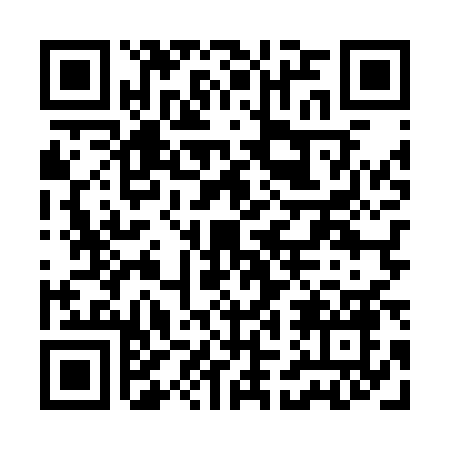 Prayer times for Cedar Hill Lakes, Missouri, USAMon 1 Jul 2024 - Wed 31 Jul 2024High Latitude Method: Angle Based RulePrayer Calculation Method: Islamic Society of North AmericaAsar Calculation Method: ShafiPrayer times provided by https://www.salahtimes.comDateDayFajrSunriseDhuhrAsrMaghribIsha1Mon4:115:431:075:028:3010:032Tue4:115:441:075:028:3010:023Wed4:125:441:075:028:3010:024Thu4:135:451:075:028:3010:025Fri4:135:451:075:028:2910:016Sat4:145:461:085:028:2910:017Sun4:155:461:085:028:2910:008Mon4:165:471:085:028:2910:009Tue4:175:481:085:028:289:5910Wed4:175:481:085:028:289:5811Thu4:185:491:085:028:279:5812Fri4:195:501:085:028:279:5713Sat4:205:501:095:038:269:5614Sun4:215:511:095:038:269:5615Mon4:225:521:095:028:259:5516Tue4:235:521:095:028:259:5417Wed4:245:531:095:028:249:5318Thu4:255:541:095:028:249:5219Fri4:265:551:095:028:239:5120Sat4:275:551:095:028:229:5021Sun4:295:561:095:028:229:4922Mon4:305:571:095:028:219:4823Tue4:315:581:095:028:209:4724Wed4:325:591:095:028:199:4625Thu4:336:001:095:028:189:4526Fri4:346:001:095:018:189:4427Sat4:356:011:095:018:179:4228Sun4:376:021:095:018:169:4129Mon4:386:031:095:018:159:4030Tue4:396:041:095:008:149:3931Wed4:406:051:095:008:139:37